A Nyugat első megjelenése és Ignotus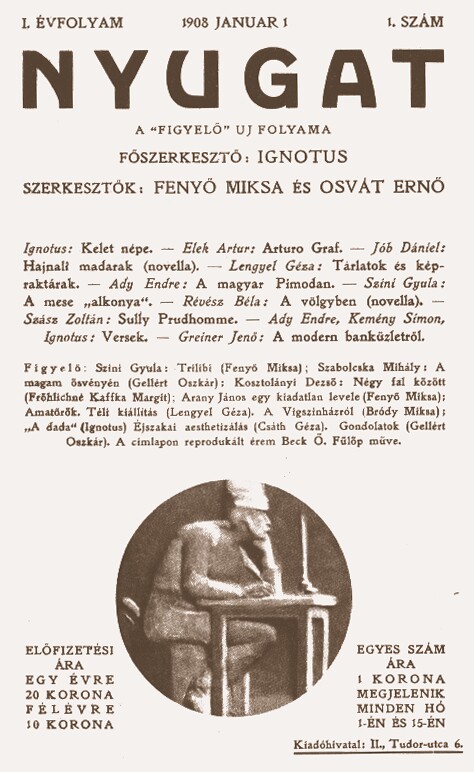 „A Nyugatot ellenségei tették elterjedtté, érdekessé, figyelemre méltóvá.”/Krúdy Gyula/
A kvíz beküldési határideje: 2019.01.31.Mikor jelent meg a Nyugat első száma a címlapja szerint?1908. január 1.1907. karácsonyánegyik semMikor jelent meg a Nyugat első száma valójában?1908. január 1.1907. karácsonyánegyik semMi volt 1908 augusztusáig az alcíme a lapnak?a „Figyelő" új folyamaa „Hét” új folyamaa „Magyar Géniusz” új folyamaA folyóirat címe tájékozódási irányt jelzett. Művelt, több nyelvet beszélő, az akkori kortárs irodalomban járatos szerkesztői a nyugati (francia, angol, német) esztétizáló modernséget tekintették mintának. A Nyugat első főszerkesztője Ignotus volt. Mi volt az eredeti neve?Veigelsberg HugóSchönberger HugóVéghelyi ViktorKi volt még szerkesztője a lapnak?Fenyő MiksaOsvát ErnőmindkettenMeddig volt főszerkesztője Ignotus a Nyugatnak?191919291939A folyóirat mindig mecénásokra szorult, támogató segítség nélkül létre se jöhetett volna. Ki támogatta elsők között a lapot?Hatvany LajosWeiss Manfréd Károlyi Imre A század első éveire Ignotusnak A Hét és a Magyar Hírlap munkatársaként országszerte ismertté váltak progresszív nézetei. 1906–07-ben a Nyugat egyik elődjeként számon tartott __________című folyóiratot szerkesztette.KeddSzerdaCsütörtökAz első szám is Ignotus cikkével indult, melynek programadó szójátékként a/az_________________ címet adta.Észak népeDél népeKelet népeMikor szűnt meg a folyóirat?1940 júliusával1941 augusztusával1942 szeptemberévelÍrói jubileuma alkalmából a Nyugat egy külön Ignotus-számot állított össze. Mikor adták ki a jubileumi számot?1924. december 2.1929. december 2.1934. december 2.Ignotus melyik novellája kezdődik az alábbi mondatokkal?„Rosszul ment nekem, mint a boltosok mondják. S nyomorúságomat nevelte a szégyen, hogy ennyire lelkemre veszem. Hogy mi bajom volt? Édes istenem: semmi. Rájöttem, hogy más férfi is van a világon, nemcsak én.”Őszi reggelMárciusi sörKilenc óra tájtBabits Mihály halálával szűnt meg a Nyugat. A nevére szóló lapengedély megújításához a hatóságok nem járultak hozzá. Azonban Illyés Gyula vezetésével azonos formában, csak épp _______________néven 1944-ig mégis tovább élt a Nyugat.Magyar CsillagHétSzerda13+1. Az 1909-ben meginduló Nyugat Könyvkiadó, nemcsak a modern magyar irodalom történetében, hanem a hazai könyvművészet megújulásában is mérföldkő volt. A könyvvel szemben nem csupán a betűk olvashatóságának igényét támasztották, de a szöveg és kép, a címlapok és a belső oldalak stílusának egységére is törekedtek. Meddig állt fent a Könyvkiadó?1941. augusztus 3.1949. április 4.c.1952. november 5.Kérjük, adja meg nevét és elérhetőségét!Amennyiben én nyerem meg a kvízt, az alábbi érdeklődési körömnek megfelelő könyveknek örülnék:_____________________________________________________________________________(Aláírásommal kijelentem, hogy hozzájárulok, ahhoz, hogy a Csorba Győző Könyvtár (a továbbiakban: CSGYK) az irodalmi kvíz játék során megadott nevem és elérhetőségem a játék lebonyolításához szükséges mértékben és ideig kezelje, illetve nyertességem esetén nevem a CSGYK honlapján nyilvánosságra hozza. Tudomásom van arról, hogy a személyes adataimmal kapcsolatosan jogom van a tájékoztatáshoz, a hozzáféréshez, a helyesbítéshez, a törléshez, az adatkezelés korlátozásához és a jogorvoslathoz. Tudomásul veszem, hogy az adatkezeléssel kapcsolatos kérdéseimmel az adatvedelem@csgyk.hu e-mail címen élhetek jelzéssel. Tisztában vagyok azzal, hogy hozzájárulásom bármikor, indokolás nélkül visszavonhatom.)